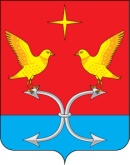 АДМИНИСТРАЦИЯ НОВОМИХАЙЛОВСКОГО СЕЛЬСКОГО ПОСЕЛЕНИЯКОРСАКОВСКОГО РАЙОНА ОРЛОВСКОЙ ОБЛАСТИПОСТАНОВЛЕНИЕ            31 марта 2023 года                                                                           № 20           с.НовомихайловкаОб утверждении отчета об исполнении бюджета Новомихайловского сельского поселения за 1 квартал 2023 годаВ соответствии со статьей 264.2 п.5 Бюджетного Кодекса Российской Федерации и согласно п.1 ст. 42.8 Положения «О бюджетном процессе в Новомихайловском сельском поселении Корсаковского района Орловской области»  ПОСТАНОВЛЯЮ:1. Утвердить исполнение бюджета Новомихайловского сельского поселения за первый квартал 2023 года по доходам в сумме 179,4 тыс.руб., по расходам в сумме 78,5 тыс.руб..2. Направить данное постановление в Новомихайловский сельский Совет народных депутатов для информации.3. Настоящее постановление обнародовать в установленном порядке и разместить на официальном сайте администрации Корсаковского района (www.корсаково57.рф) в раздел Сельские поселения. Глава сельского поселения 		                   	И.А. ВасильчиковаПриложение 1к Постановлению администрацииНовомихайловского сельского поселения№ 20 от 31.03.2023 г.Исполнение доходной части бюджетаНовомихайловского сельского поселенияза 1 квартал 2023 года.Приложение 2к Постановлению администрацииНовомихайловского сельского поселения№20 от 31.03.2023 г.Исполнение расходной части бюджетаНовомихайловского сельского поселенияза 1 квартал 2023 года.Приложение 3к Постановлению администрацииНовомихайловского сельского поселения№20 от 31.03.2023 гИсполнение бюджета Новомихайловского сельского поселенияза 1 квартал 2023 года.Бюджет Новомихайловского сельского поселения за первое полугодие 2023 года по доходам исполнен в сумме 179,4 тыс.рублей, или на 20%, в том числе собственные доходы  составили 81,5 тыс.руб. при плане 668,0 тыс.руб., или 12,2%.Субвенции по первичному учету выполнены на 24,9% (план-37,7 тыс. руб., факт-9,4 тыс. руб.)Расходная часть бюджета Новомихайловского сельского поселения в 1 квартале  2023 года  исполнена на 8,2% (план- 952,7 тыс. руб., факт- 78,4 тыс.руб.).Резервный фонд в 1 полугодии 2023 года не расходовался.Расходы на другие общегосударственные вопросы не осуществлялись.Расходы в области национальной экономики составили 20,4 тыс.руб., или 12,1 % плановых назначений.Расходы на благоустройство поселения не производились.Расходы на доплаты к пенсии муниципальных служащих составили 7,7 тыс.руб., или 17,4%. Расходы на физическую культуру и культурные мероприятия не производились. Приложение 4к Постановлению администрацииНовомихайловского сельского поселения№ 20 от 31.03.2023 гСведения о численности муниципальных служащих и работников муниципальных учреждений,  фактических  затрат на их содержание  за 1 квартал  2023 года Наименование доходапланфакт% исполненияНДФЛ                                                  182101020210100001107,00,11,4Единый с/х налог                               1821050300001000011081,055,768,8Налог на имущество                          182106010301000001106,00,23,3Земельный налог                                18210606000000000110574,025,54,4Субвенции                                           9872023511800000015037,79,424,9Прочие межбюджетные трансферты, передаваемые бюджетам сельских поселений            98720240014100000150192,9988,545,9ВСЕГО898,69179,420,0Наименование расходапланфакт%  исполненияГлава муниципального образования       987 0102 БГ00097010 000304,917,95,9Функционирование законодательных (представительных) органов государственной власти и представительных органов муниципальных образований1,000Центральный аппарат                               987 0104 БГ00097020 000286,227,09,4Обеспечение проведения выборов и референдумов                                                                    987 0107 БГ00097030 000000Резервные фонды                                      987 0111 БГ00097040 0001,000Другие общегосударственные вопросы 987 0113 БГ00097070 00033,400Мобилизационная и вневойсковая подготовка                                                                    987 0203 БГ00051180 00037,75,414,3Национальная экономика                        987 0400 0000000000 000168,120,412,1Благоустройство                                       987 0503 0000000000 00056,10-Пенсионное обеспечение                         9871001 БГ00097200 00044,37,717,4Физическая культура и спорт                  987 1105 0000000000 0005,000Культура, кинематография                      987 0801 БГ00097190 000 15,000ВСЕГО952,778,48,2Денежное содержание фактически за 1-е полугодие 2023 годаУтверждено штатных единиц по должностям  в штатном  расписании на отчетную дату на 01.04.2023 г.Среднесписочная численность за отчетный период(человек)Работники органа местного самоуправления:  муниципальные служащие и работники, замещающие должности, не являющиеся должностями муниципальной службы33,533Работники муниципального учреждения, оплата труда которых производится на основе Единой тарифной сетки по оплате труда работников бюджетной сферы000